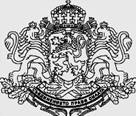 Р е п у б л и к а  б ъ л г а р и яОБЛАСТЕН УПРАВИТЕЛ НА ОБЛАСТ ВРАЦА                                                                                                                      ПРОЕКТДОГОВОРЗА ПРОДАЖБА ЧРЕЗ ЕЛЕКТРОНЕН ТЪРГНА ИМОТ – ЧАСТНА ДЪРЖАВНА СОБСТВЕНОСТ№…………………../…………………….Днес,….................202.. г., в гр. Враца, на основание чл. 58 от ППЗДС, Заповед №................./......................202.. г. на Областен управител на област Враца, след проверен електронен търг, между:1.	Областна администрация Враца, представлявана от НАДЯ ДОНКИНСКА -  Областен управител на Област Враца, със седалище и адрес на управление: гр. Враца, бул. “Демокрация” №1 - от една страна, като ПРОДАВАЧи2.…………………………………………………………………………………………………………………………………………………………………………………………………….…….…………………………………………………………………………………………………………., като КУПУВАЧ, се сключи настоящия договор за следното:I. ПРЕДМЕТ НА ДОГОВОРА	Чл. 1. ПРОДАВАЧЪТ продава на КУПУВАЧА имот - частна държавна собственост, представляващ: сграда с идентификатор № 12259.1008.205.1, по кадастралната карта на гр. Враца, одобрена със Заповед № РД-18-43/16.09.2005 г. на ИД на Агенцията по кадастъра, с площ 91 кв. м. на един етаж, масивна конструкция, с предназначение: Хангар, депо, гараж, построена 1930 г., разположена в поземлен имот с идентификатор 12259.1008.205, собственост на „Информационно обслужване“ АД, заедно с отстъпено право стоеж, актувана с АЧДС № 2839/15.12.2010 г., вписан Вх. рег. № 7344/17.12.2010 г., Акт № 166, том 17, партида № 46756,46557,46758, вписан от Съдия по вписванията при Служба по вписванията – Враца, административен адрес: гр. Враца  ул. „Христо Ботев“ № 135.Чл. 2. КУПУВАЧЪТ купува от ПРОДАВАЧА подробно  описания  в чл. 1, имот – частна държавна собственост, за сумата и при условията посочени по-долу в този договор.Чл. 3. Недвижимият имот, предмет на този договор не е обременен с права на трети лица.II. ЦЕНА, CPOKOBE И НАЧИН НА ПЛАЩАНЕ Чл.4. (1) Продажната цена на имота, достигната на проведения електронен търг в гр. Враца на ..................202.. г., съгласно протокола и Заповед №................/.....202..  г.  на  Областен  управител  на  област  Враца  е ………………….лв. (…………………).(2) КУПУВАЧЪТ е внесъл в законоустановения срок цената на имота, всички дължими данъци, такси и режийни разноски по Заповед № ……........./................202.. г., както следва: а) продажна цена, в размер на ..................лв. (.......................) е заплатена с ...............................от…………...202.. г., по сметката на Областна администрация -  Враца с IBAN № BG25UBBS80023106172705 в Обединена българска банка.б) режийни разноски (в размер на 2% върху продажната цена на имота), равняващи се на .................... лв. (.....................) са заплатени с ………………………от …………202.. г., по сметката на Областна администрация -  Враца с IBAN № BG25UBBS80023106172705 в Обединена българска банка.в) местен данък, в размер на 3% върху продажната цена на имота, равняващ се                            на…………... лв. (………………) е заплатен по сметка на община Враца, с платежно нареждане от ......................202.. г.г) данък добавена стойност, в размер на 20% върху облагаемата основа (............ лева), равняващ се на …..............  лв. (.................) е заплатен c.......................от …………...202.. г., по сметката на Областна администрация -  Враца с IBAN № BG25UBBS80023106172705 в Обединена българска банка.III. ПРЕХВЪРЛЯНЕ НА СОБСТВЕНОСТТАЧл. 5. Правото на собственост върху имота по чл. 1 преминава върху КУПУВАЧА от датата на сключване на настоящия договор.  От този момент преминават и всички рискове и задължения свързани с имота.Чл. 6.  Предаването на имота се извършва в 7 (седем) дневен срок след  сключване на настоящия договор с двустранно подписан приемо-предавателен протокол.Чл. 7. Съгласно чл. 18 от Закона за собствеността, настоящият договор прехвърля правото на собственост и нотариална форма не е необходима.Чл. 8. На основание чл. 112 от Закона за собствеността и чл. 4, буква „а” от Правилника за вписванията, настоящият договор подлежи на вписване в Службата по вписванията - Враца.Чл. 9. Вписването се извършва от КУПУВАЧА, за негова сметка, който се задължава след вписването на договора да представи един екземпляр от вписания договор в Дирекция „АКРРДС” към Областна администрация – Враца, за отписване на имота от актовите книги.IV. ДОПЪЛНИТЕЛНИ РАЗПОРЕДБИЧл. 10.  Всички неуредени въпроси в настоящия договор се уреждат между  страните по пътя на преговорите.Настоящият договор се изготви в четери еднообразни екземпляра - по един за ПРОДАВАЧА и КУПУВАЧА и два за Агенцията по вписванията.При изготвянето на договора се представиха следните документи:1.	Удостоверение за данъчна оценка по чл. 264, ал.1 от ДОПК.2.	Скица на имота.3.	Акт за държавна собственост.4.	Платежни нареждания за извършени плащания.Продавач: …………………………….                Купувач ……………………………